Конспект занятия  по развитию речи во второй младшей группе В гости к сказке «Заюшкина избушка»Цель: закрепление  знаний детей русских народных сказок, обучение детей рассказыванию сказки с опорой на наглядность (мнемотаблица), упражнять детей в словообразовании существительных в уменьшительно-ласкательной форме, слов-антонимов, уточнение представлений о признаках весны, развитие мелкой моторики рук детей.Материалы и оборудование: колокольчик, сундучок, в сундучке -  загадки и изображения персонажей сказки «Заюшкина избушка» - петух, лиса, заяц, медведь, собака, мяч для игры, картинки животных (лиса, медведь, заяц, белка, волк и др.) макароны в тарелочке, круги красного и синего цвета.Ход занятияРодитель: А ты любишь сказки?Ребенок: ДаРодитель: Сегодня мы с тобой пойдем в гости к сказке. Но, для начала я хочу узнать хорошо ли, ты знаешь сказки? (Родитель бросает мяч ребенку, задает вопросы, ребенок ловит мяч и отвечает на вопросы).Кто от бабушки ушел и от дедушки ушел?Кто съел козлят?Кто помог вытянуть репку?В какой сказке дед бил, бил яичко и не разбил?Что выросла «Большая – пребольшая»?Что случилось с ледяной избушкой?Кто сломал теремок?Кто потерял рукавичку?Кто съел колобка?Кто пел песню «Козлятушки, ребятушки отопритесь, отворитесь…»?Кто испек колобка?Кто разбил яичко?Родитель:  Ну а теперь, мы отправимся в гости к сказке. Закрывай глазки.Колокольчик зазвениВ сказку нас перенеси(Родитель незаметно выставляет волшебный сундучок)Смотри, сказочный волшебный сундучок. Его приготовила для нас сказка. Посмотрим, что там лежит. Здесь спрятались герои из одной известной сказки, но появятся они, только когда ты угадаешь про них загадки. (Родитель загадывает загадки и достаёт героев сказки «Заюшкина избушка» - лиса, заяц, собака, медведь и петух.)Комочек пуха,Длинное ухо,Прыгает ловко,Любит морковку.  (Заяц)Хитрая плутовка, рыжая головка.Пышный хвост – краса.Кто это?(Лиса)Этот сторож дом охраняет,На воров громко лает.(Собака)Неуклюжий, косолапый,Кто всю зиму сосет лапу?(Медведь)Ходит по двору будильник,Разгребает лапкой сор,Расправляет с шумом крыльяИ садится на забор.(Петух)Родитель: А ты сможешь мне назвать из какой сказки эти герои. Ответ ребенкаРодитель: Правильно, это сказка, которая называется «Заюшкина избушка».Сейчас мы будем рассказывать сказку вместе.  А поможет нам табличка-подсказка (достает из сундучка мнемотаблицу по сказке). Я начну, а ты мне поможешь. Родитель:  Жили-были…     Ребенок: Лиса и заяц.Родитель: И у лисы была …   Ребенок:  Избушка ледяная.  И. т. д.Родитель: Молодец.  А теперь закончи мои предложения.Игра «Скажи наоборот»Лиса выгнала зайчика. Зайчик плачет, а лиса …. (смеется)Собака трусливая, а петушок …. (смелый)Зимой холодно, а весной … (тепло)Зайчик маленький, а медведь … (большой)Весна пришла, а зима … (ушла)Родитель: Молодец! А скажи мне, пожалуйста, в какое время года происходят события в сказке. Ответ ребенкаРодитель: Почему ты так решила? Ответ ребенкаРодитель: А у нас, сейчас какое время года? Ребенок: Весна Родитель: А сейчас я предлагаю поиграть в игруФизкультминуткаСолнышко, солнышко,Золотое донышко.              Идут по кругу, взявшись за рукиГори, гори ясно,Чтобы не погасло.Побежал в саду ручей,            Бегут по кругуПрилетело сто грачей,           «Летят» по кругуА сугробы тают-тают,           Медленно приседаютА цветочки подрастают.        Тянутся на цыпочках, руки вверх.Родитель: Сказка приготовила для нас еще задание, давай заглянем в наш сундучок. Что же здесь есть?Игра «Назови ласково» (упражнение в словообразовании)Родитель: Как много в сказке разных животных, но один петух – смелый, настоящий друг. Я бы даже назвала его ласково. Помогите мне, пожалуйста, как можно ласково сказать о петухе? Ребенок: ПетушокРодитель: Я буду показывать тебе картинки животных, а ты называйих ласково. Родитель: А в сундучке есть еще что-то (достает тарелочку с макаронами). Что это такое? Ребенок: МакароныРодитель: А для чего нам нужны макароны?Ребенок: Что бы кушатьРодитель: Молодец, мы макароны варим и кушаем, а сказка вместе с сундучком предлагают нам в макароны поиграть. Сказка предлагает нам выложить из макарон солнышко, чтобы у нас всегда было светло и тепло. Из какой фигуры состоит солнышко? Ребенок: Круглой(Ребенок самостоятельно выкладывает на столе солнышко, а родитель помогает и направляет на работу).Во время работы проводится пальчиковая гимнастикаПальчиковая гимнастикаБудем пальчики считать,           Вытягивают руки вперед,      Будем сказки называть               Шевелят пальчиками.Эта сказка – Теремок                 Поочередно касаются большим пальцемЭто сказка – Колобок                остальных начиная с указательного.Это сказка – Репка,По внучку, бабку, дедку.Волк и семеро козлят.Этим сказкам каждый рад.           Показывают большой палец.Родитель: Умничка! Ты очень постаралась, красивое солнышко у тебя получилось! Посмотри и вокруг у нас стало светло.Итог занятия (рефлексия)У меня на столе лежат цветные кружки: красного и синего цвета. Если тебе понравилось рисовать возьми красный кружок, а если тебе что то не понравилось – синий кружок. (Родитель выслушивает мнение ребенка, что понравилось и что запомнилось).А у меня в сундучке еще кое-что осталось, подходи, посмотри. Что это? (Родитель достает раскраску) Это волшебный сундучок дарит тебе раскраску за то, что ты была большая умница, за то, что ты так хорошо знаешь сказки. А сейчас нам пора возвращаться домой. Закрой глаза.Колокольчик зазвени.Нас домой скорей верни. Открывай глазки!Мнемотаблица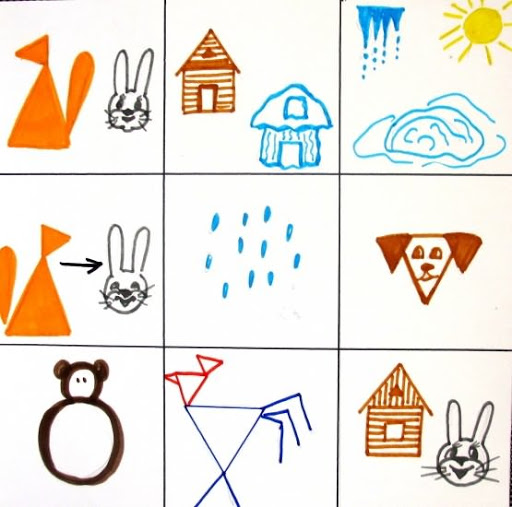 